WFPL Resource AdditionsFacilitator Instructions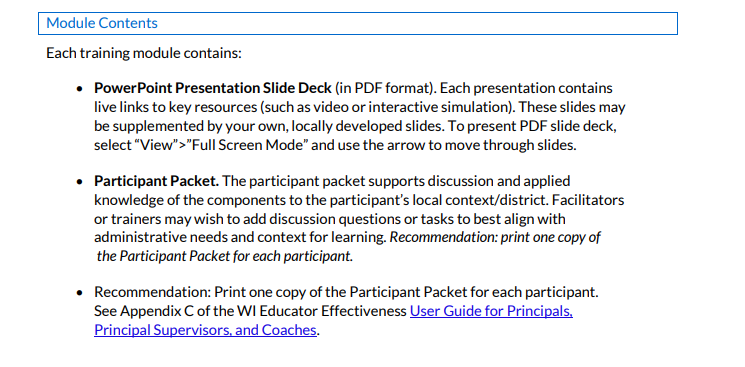 Add the following bullet after Participant packet, and link to the form.Facilitator Feedback Form. Use the same form for all modules. Resource landing page on website: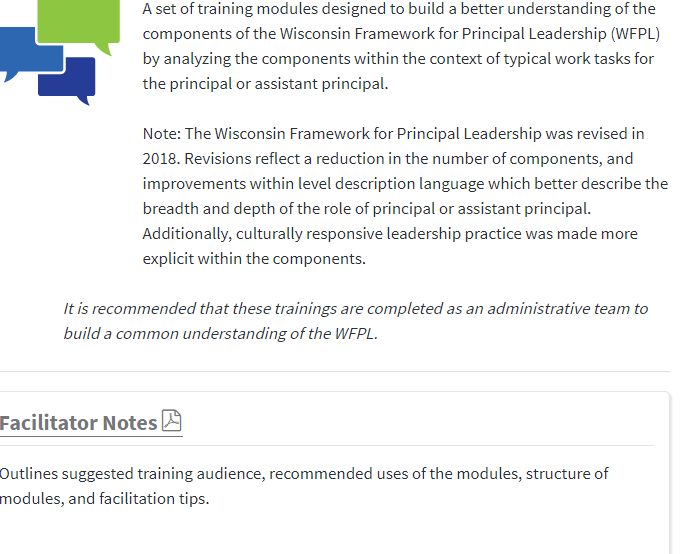 